停车场租赁合同　　甲方：xxx有限公司
　　乙方：
　　根据中华人民共和国相关法律法规的规定，甲乙双方在平等互利、协商一致的基础上，就乙方租赁甲方停车场停放车辆一事，签订如下合同，双方共同遵守：
　　一、甲方将
　　位于最西面约xx平方米（见附图）
　　停车场地及其设施提供给乙方使用，并有偿提供办公楼内指定套间给乙方作宿舍和办公使用。甲方按每月收取乙方场地使用费合共人民币：
　　元。本合同签订的同时，乙方须向甲方缴纳人民币____元作为合同保证金（即场地押金），甲方在双方协议合法终止后7日内无息返还给乙方。
　　二、场地使用期限自
　　年
　　月
　　日起至____年
　　月
　　日止，场地使用费按月缴纳，且在每月号前缴纳当月的场地使用费和其它相关费用。
　　三、甲乙双方的权利和义务：
　　1、甲方依规对停车场地的车辆进行管理（严禁非乙方车辆进入停放），乙方须予配合。如因乙方原因造成停车场地内设施损坏的，甲方有权要求乙方修复或赔偿。如乙方多次不服从甲方管理并违规不予改正并造成严重后果的，甲方有权终止本合同。
　　2、甲方为乙方提供停车场地的使用管理服务，乙方在使用过程中须遵守甲方车场的管理制度、听从指挥。
　　3、甲方负责车场场地及设施的安装、维护、保养，保证场地的正常使用功能，以及车场的清洁卫生工作（含宿舍公共地方）。并配合和协助乙方对外协调政府相关管理部门的管理及办理相关证照。
　　4、乙方有权按协议规定的面积合理使用停车场地停放车辆，甲方有权监督乙方并对乙方车辆进行管理，甲方要尽到对车辆油和轮胎的保管责任，如因甲方责任造成损失的，须予相应赔偿。
　　、乙方车辆分固定、临时停放，固定停放的车辆应提供行驶证向甲方备案，若乙方需变更所停放车辆，乙方应带车辆行驶证到甲方处及时办理相关变更手续。临时停放车辆需乙方确认并向甲方门卫报告。
　　6、乙方应在租用场地内停车，停车时车头朝外，不在消防安全通道上停车，不得将车辆停于停车场进出口处，否则，乙方应承担由此引起的一切责任。
　　7、乙方车辆须办理相应保险手续，并经常检修车辆，以便防盗、防火、防漏油等，否则乙方承担由此引发的相应责任。
　　四、甲方拥有该使用场地的合法使用权，除不可抗力外，甲方保证乙方在合同周期内正常使用，场地内除乙方以外的一切经济纠纷均与乙方无关。同时，非因不可抗力，甲方不能单方面终止本合同的执行，如因甲方原因造成乙方不能继续使用合同约定的场地的，甲方须赔偿乙方因此而造成的损失。
　　五、合同期满后，乙方仍按本合同约定使用停车场地并缴纳约定的场地使用费，乙方享有优先使用权。
　　六、本合同执行过程中若出现争议，双方应协商解决，协商不成可提交当地人民法院诉讼解决。
　　七、本协议自双方签字盖章起即时生效。双方各执一份，均具同等法律效力。
　　八、备注：（场地平面图）
　　
　　
　　
　　甲方：
　　
　　甲方代表：
　　
　　
　　联系方式：
　　
　　
　　年
　　月
　　日
　　
　　乙方：
　　乙方代表：
　　联系方式
　　年
　　月
　　日
　　

　　　红尘紫陌，有轰轰烈烈的昨日，也有平淡如水的今天。在生活平平仄仄的韵脚中，一直都泛着故事的清香，我看到每一寸的光阴都落在我的宣纸上，跌进每一个方方正正的小楷里，沉香、迷醉。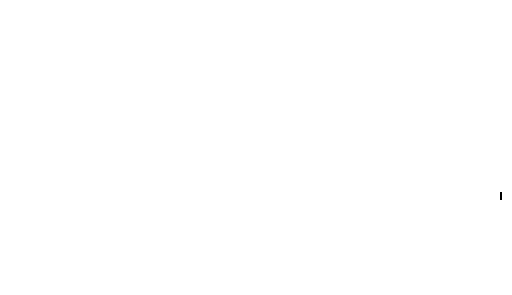 　　秋光静好，窗外阳光和细微的风都好，我也尚好。不去向秋寒暄，只愿坐在十月的门扉，写一阙清丽的小诗，送给秋天；在一杯香茗里欣然，读一抹秋意阑珊，依着深秋，细嗅桂花的香馥，赏她们的淡定从容地绽放。　　听风穿过幽幽长廊，在平淡简约的人生中，把日子过成云卷云舒，行云流水的模样，过成一幅画，一首诗。有你，有我，有爱，有暖，就好。在安静恬淡的时光里，勾勒我们最美的今天和明天。　　醉一帘秋之幽梦，写一行小字，念一个远方，痴一生眷恋。一记流年，一寸相思。不许海誓山盟，只许你在，我就在。你是我前世今生的爱，是刻在心头的一枚朱砂。　　任由尘世千般云烟散尽，任由风沙凝固成沙漠的墙，你依然是我生命的风景。　　人生苦短，且行且珍惜。十月如诗，就让我独醉其中吧！行走红尘，做最简单的自己。简单让人快乐，快乐的人，都是因为简单。心豁达，坦然，不存勾心斗角。从容面对人生，做最好的自己，巧笑嫣然，你若盛开，蝴蝶自来。　　那就做一朵花吧！优雅绽放，优雅凋落，不带忧伤，只记美好。　　这个秋日，一切都很美，阳光浅浅，云舞苍穹，闲风淡淡。捡拾一片薄如蝉翼的枯叶，写着季节流转的故事，沉淀着岁月的风华。安静的享受生命途径上的一山一水。　　执笔挥墨，耕耘爱的世界，轻声吟唱岁月安好，把一缕缕醉人的情怀，婉约成小字里的风月千里，泅成指尖上的浪漫和馨香。静立于秋光潋滟里，赏碧水云天，携来闲云几片，柔风几缕，缝进岁月的香囊里，将唯美雅致收藏，醉卧美好时光。　　秋，是静美的，是收获的，是满载希望而归的季节。秋只因叶落，葳蕤消，花残瘦影，不免总给人一种无边萧瑟。　　然而秋，也有秋的美。如黄巢《不第后赋菊》诗中有句：待到秋来九月八，我花开后百花杀。是不是听起来特别霸道有味。　　谁说秋实悲凉的，百花残了何妨？我菊正艳艳，香影欹满山。还有一句歌词叫：春游百花，秋有月。秋天的月，要比任何季节都美，都明亮，都让人迷恋陶然。　　秋有赤枫把美丽的秋燃烧成通红火辣，秋有万千银杏如蝶，秋哪有萧索？秋一直很美，你可有发现美的眼睛呢？　　每一个季节，都有着不同的旖旎。人生何尝不是如四季，有青春绝艳的花季，也有老骥伏枥的暮年。容颜老去，青春不复，所有的美好不会消失，一直珍藏着。　　即便时光变得荒芜，而你我一直永如初见，彼此温柔以待。走进十月，蓦然回首，你我都在，惟愿光阴路上，且行且惜，寂静相伴，无悔一生。　红尘紫陌，有轰轰烈烈的昨日，也有平淡如水的今天。在生活平平仄仄的韵脚中，一直都泛着故事的清香，我看到每一寸的光阴都落在我的宣纸上，跌进每一个方方正正的小楷里，沉香、迷醉。　　秋光静好，窗外阳光和细微的风都好，我也尚好。不去向秋寒暄，只愿坐在十月的门扉，写一阙清丽的小诗，送给秋天；在一杯香茗里欣然，读一抹秋意阑珊，依着深秋，细嗅桂花的香馥，赏她们的淡定从容地绽放。　　听风穿过幽幽长廊，在平淡简约的人生中，把日子过成云卷云舒，行云流水的模样，过成一幅画，一首诗。有你，有我，有爱，有暖，就好。在安静恬淡的时光里，勾勒我们最美的今天和明天。　　醉一帘秋之幽梦，写一行小字，念一个远方，痴一生眷恋。一记流年，一寸相思。不许海誓山盟，只许你在，我就在。你是我前世今生的爱，是刻在心头的一枚朱砂。　　任由尘世千般云烟散尽，任由风沙凝固成沙漠的墙，你依然是我生命的风景。　　人生苦短，且行且珍惜。十月如诗，就让我独醉其中吧！行走红尘，做最简单的自己。简单让人快乐，快乐的人，都是因为简单。心豁达，坦然，不存勾心斗角。从容面对人生，做最好的自己，巧笑嫣然，你若盛开，蝴蝶自来。　　那就做一朵花吧！优雅绽放，优雅凋落，不带忧伤，只记美好。　　这个秋日，一切都很美，阳光浅浅，云舞苍穹，闲风淡淡。捡拾一片薄如蝉翼的枯叶，写着季节流转的故事，沉淀着岁月的风华。安静的享受生命途径上的一山一水。　　执笔挥墨，耕耘爱的世界，轻声吟唱岁月安好，把一缕缕醉人的情怀，婉约成小字里的风月千里，泅成指尖上的浪漫和馨香。静立于秋光潋滟里，赏碧水云天，携来闲云几片，柔风几缕，缝进岁月的香囊里，将唯美雅致收藏，醉卧美好时光。　　秋，是静美的，是收获的，是满载希望而归的季节。秋只因叶落，葳蕤消，花残瘦影，不免总给人一种无边萧瑟。　　然而秋，也有秋的美。如黄巢《不第后赋菊》诗中有句：待到秋来九月八，我花开后百花杀。是不是听起来特别霸道有味。　　谁说秋实悲凉的，百花残了何妨？我菊正艳艳，香影欹满山。还有一句歌词叫：春游百花，秋有月。秋天的月，要比任何季节都美，都明亮，都让人迷恋陶然。　　秋有赤枫把美丽的秋燃烧成通红火辣，秋有万千银杏如蝶，秋哪有萧索？秋一直很美，你可有发现美的眼睛呢？　　每一个季节，都有着不同的旖旎。人生何尝不是如四季，有青春绝艳的花季，也有老骥伏枥的暮年。容颜老去，青春不复，所有的美好不会消失，一直珍藏着。　　即便时光变得荒芜，而你我一直永如初见，彼此温柔以待。走进十月，蓦然回首，你我都在，惟愿光阴路上，且行且惜，寂静相伴，无悔一生。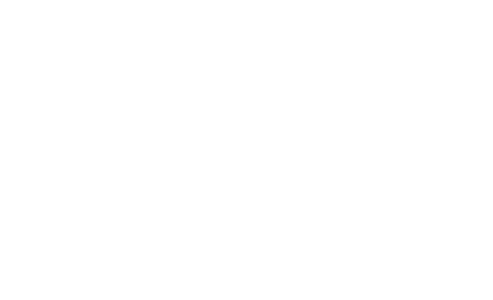 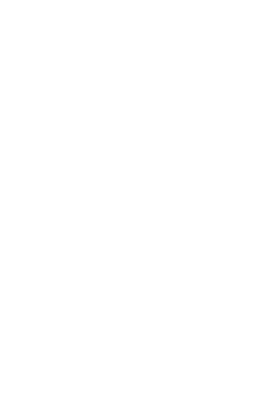 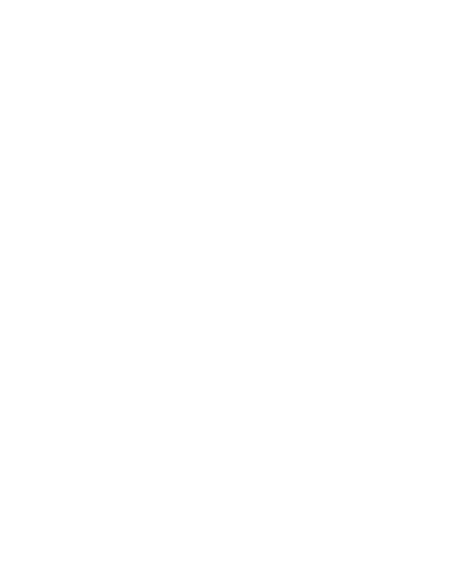 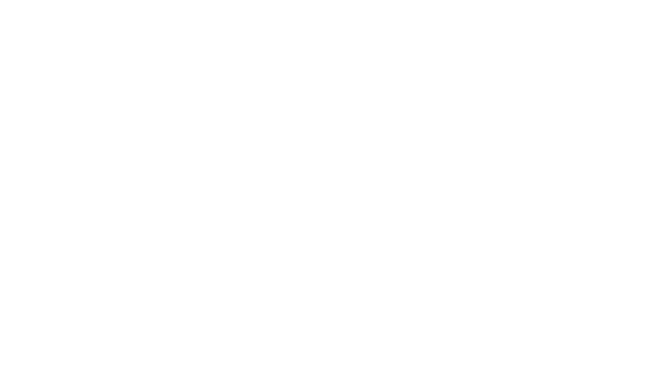 